Watford’s Got Talent!   Would you like to come to an evening of fantastic local entertainment…. all for a tenner?A group of parents are organising a charity evening to showcase local talent to be held at Cassiobury Infants School on Saturday 14th March from 7-11pm. Featuring Noisy Neighbours from Cassiobury, Local band, Rocking the Boat, solo singer Melanie Mack and other talented performers. Drinks and nibbles will be available. For tickets contact Seema on 07773528093Do you or anyone you know have talent?? We are looking for local bands, singers, musicians, comedians, magicians, etc. For more information contact Jakki on 07817691925 or email: Jakki@qshl.co.ukAll proceeds will be going to the New Hope Trust, The Peace Hospice and Watford and Three Rivers Refugee Partnership.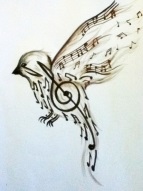 